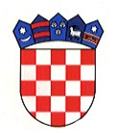 REPUBLIKA HRVATSKA VARAŽDINSKA ŽUPANIJAOPĆINA VIDOVECOpćinsko vijećeKLASA: 400-02/23-01/007URBROJ: 2186-10-01/1-24-10Vidovec, 06. svibnja 2024.Temeljem članka 67. Zakona o komunalnom gospodarstvu („Narodne novine“ broj: 68/18, 110/18 i 32 /20) i članka 31. Statuta Općine Vidovec („Službeni vjesnik Varaždinske županije“ broj: 20/21) Općinsko vijeće Općine Vidovec na 26. sjednici održanoj dana 06. svibnja 2024. godine, donosi 1. IZMJENE I DOPUNE PROGRAMA GRADNJEOBJEKATA I UREĐAJA KOMUNALNE INFRASTRUKTURENA PODRUČJU OPĆINE VIDOVEC ZA 2024. GODINUČlanak 1.U Programu gradnje objekata i uređaja komunalne infrastrukture na području općine Vidovec za 2024. godinu („ Službeni vjesnik Varaždinske županije“ broj: 109/23) u članku 1. stavak 3 iznos „1.234.075,00 €“, zamjenjuje se iznosom „1.345.075,00 €.“Članak 2.U Programu gradnje objekata i uređaja komunalne infrastrukture na području općine Vidovec za 2024. godinu („ Službeni vjesnik Varaždinske županije“ broj: 109/23) u članku 4. u tablici dodaje se izvor financiranja 043 Ostali prihodi za posebne namjene .Članak 3.U Programu gradnje objekata i uređaja komunalne infrastrukture na području općine Vidovec za 2024. godinu („ Službeni vjesnik Varaždinske županije“ broj: 109/23)  u članku 5. stavak 2 iznos „87.450,00 €“ zamjenjuje se iznosom „108.450,00 €“, a u tablici se dodaje točka 6. :Članak 4.U Programu gradnje objekata i uređaja komunalne infrastrukture na području općine Vidovec za 2024. godinu („ Službeni vjesnik Varaždinske županije“ broj: 109/23) u članku 6. stavak 2 iznos „73.000,00 €“ zamjenjuje se iznosom „153.000,00 €“, a u tablici mijenja se:Redni broj 2.  iznos „70.000,00 €“ zamjenjuje se iznosom „150.000,00 €“,te se dodaje izvor financiranja 051 – Kapitalne pomoći iz državnog proračuna.Članak 5.U Programu gradnje objekata i uređaja komunalne infrastrukture na području općine Vidovec za 2024. godinu („ Službeni vjesnik Varaždinske županije“ broj: 109/23) u članku 7. stavak 1 iznos „20.000,00 €“ zamjenjuje se iznosom „30.000,00 €“, a  u tablici se dodaje točka 2.:te se dodaje izvor financiranja 011 – Opći prihodi i primiciČlanak 6.U Programu gradnje objekata i uređaja komunalne infrastrukture na području općine Vidovec za 2024. godinu („ Službeni vjesnik Varaždinske županije“ broj: 109/23) u članku 8. u tablici se dodaje izvor financiranja  051 – Kapitalne pomoći iz državnog proračuna.Članak 7.Svi ostali članci iz Programa gradnje objekata i uređaja komunalne infrastrukture na području općine Vidovec za 2024. godinu („Službeni vjesnik Varaždinske županije“ broj:109/23) ostaju nepromijenjeni.Članak 8.Ove 1. izmjene i dopune Programa gradnje objekata i uređaja komunalne infrastrukture na području općine Vidovec za 2024. godinu stupaju na snagu prvog dana od dana objave  u „Službenom vjesniku Varaždinske županije“.                                                                     OPĆINSKO VIJEĆE OPĆINE VIDOVEC            								  Predsjednik          								        Krunoslav Bistrović6.Dokumenti prostornog uređenja ( prostorni planovi i ostalo)21.000,00 €2.Uređaji- kućište za kameru u naselju Tužno    10.000,00 €